Задания по ликвидации академической задолженности по всеобщей истории за 7 класс.Учебные пособияВсеобщая история. История Нового времени, 1500-1800. 7 класс - Юдовская А.Я.                                     Главы 1-2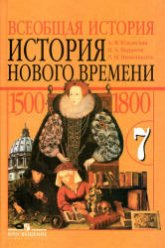 https://s.11klasov.ru/382-vseobschaya-istoriya-istoriya-novogo-vremeni-1500-1800-7-klass-yudovskaya-aya-i-dr.htmlИспользуя текст учебника, необходимо ответить письменно на следующие вопросы:Почему европейцев манили новые земли? Причины Великих географических открытий, их итоги и значение? 1-2Что такое абсолютизм и как он складывался в Европе? 3Какие изменения произошли в экономике? 4Как изменилось общество в Новое время? 5-6Что такое гуманизм и какие идеалы он провозглашал? 7Как изменился мир художественной культуры в эпоху Возрождения? Перечислите ярких представителей этой эпохи и чем они вошли в историю. 8-10Что такое Реформация,  что она хотела поменять и как?11-12Как происходило укрепление монархий в Англии и Франции? 13-14Каковы особенности первых революций (Нидерланды и Англия)? Какие были достижения? 15-17Охарактеризуйте международные отношения в 16-17 веках. 15Это вопросы по ключевым моментам данного исторического периода, вся информация есть в учебнике. Можно пользоваться и Интернет-ресурсами, но практика показывает, что возникают проблемы с отбором информации.